PACKERLAND CONFERENCE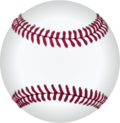 2022 ALL-CONFERENCE BOYS BASEBALL TEAM 1ST TEAMPITCHERS  			SCHOOL			YEARCal Ihlenfeldt			Kewaunee			JuniorTyler Neinas			Southern Door			FreshmanCATCHERS 			SCHOOL			YEARKyle Bowman			Oconto				SophomoreMitchell Thompson		Kewaunee			JuniorINFIELDERS			SCHOOL			YEARPayton Kohnle			Kewaunee			Junior		UnanimousSam Lindenberg		Gibraltar-Washington Island	SeniorCharlie Neinas			Southern Door			SeniorJack Peterson			Southern Door			Junior		UnanimousOUTFIELDERS		SCHOOL			YEAR	Riley Anderson			Oconto				SeniorChristian Counard		Southern Door			Junior		UnanimousThomas Stangel		Kewaunee			SophomoreUTILITY-DH PLAYER	SCHOOL			YEAR		Caleb Schaller			Kewaunee			Junior	2ND TEAMPITCHERS			SCHOOL			YEARJacob Berth			Peshtigo			SeniorConnor Christensen		Oconto				JuniorCATCHERS 			SCHOOL			YEARBraden Kita			Gibraltar-Washington Island	FreshmanCurt Meyer			Sturgeon Bay			SophomoreINFIELDERS 			SCHOOL			YEAREmmett Braschnewitz		Sturgeon Bay			JuniorJack de Young			Sevastopol			SeniorTrevor Marquardt		Peshtigo			JuniorChase Romdenne		Algoma				FreshmanBraden Shallow			Oconto				SeniorOUTFIELDERS		SCHOOL			YEARRylan Caldecott			Gibraltar-Washington Island	JuniorJaden Diller			Southern Door			JuniorGrant Vandervest		Algoma				SophomoreUTILITY-DH PLAYER	SCHOOL			YEAR	Logan Jeanquart		Southern Door			SeniorHONORABLE MENTIONPITCHERS			SCHOOL			YEAR Drew Daoust			Southern Door			FreshmanJace Johnson			Sturgeon Bay			SeniorCATCHERS			SCHOOL			YEARElijah Meerstein			NEW Lutheran-Providence	JuniorINFIELDERS			SCHOOL			YEAR	Cooper Cole			Gibraltar-Washington Island	Senior Jack Henschel			NEW Lutheran-Providence	JuniorCollin Spranger			Kewaunee			SophomoreOUTFIELDERS		SCHOOL			YEARCarter Bieri			Sevastopol			SeniorWill Boettcher			Peshtigo			SeniorBraeden Haines			Sturgeon Bay			SeniorSam Hillmann			NEW Lutheran-Providence	SophomoreUTILITY-DH PLAYERS	SCHOOL			YEAR	Frankie Ash			Sevastopol			SeniorCarson Leist			Algoma				FreshmanPLAYER OF THE YEARNAME				SCHOOL			YEAR		POSITIONJack Peterson			Southern Door			Junior		Infielder		Unanimous